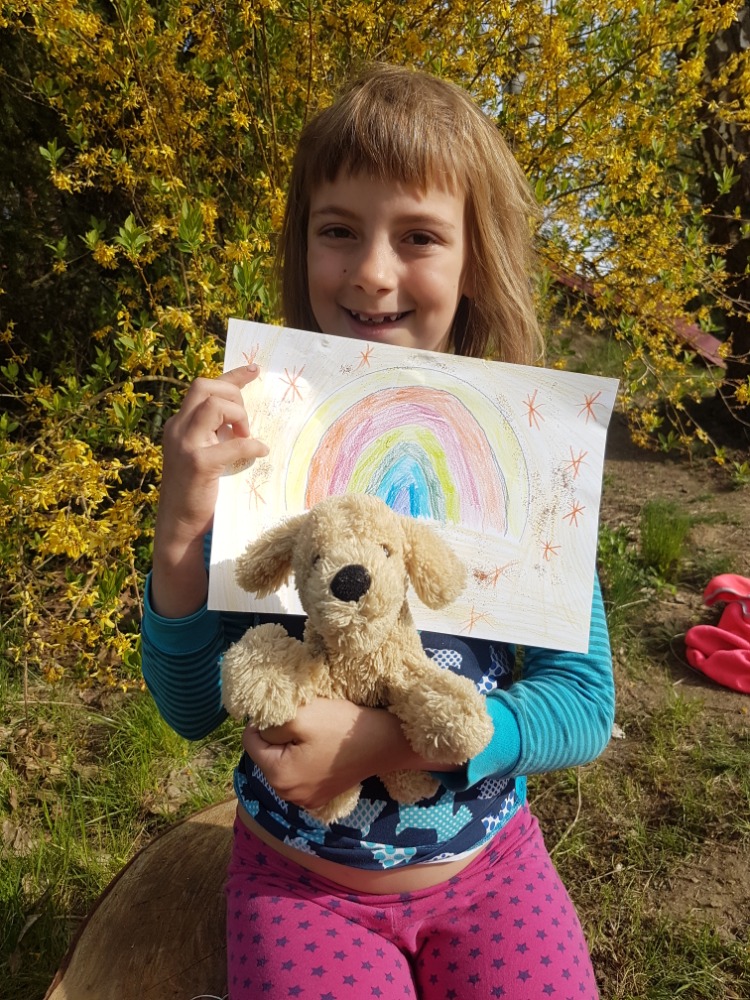 ŠÁRKA – Žluťák je pro mě nejlepší plyšák na světě a jezdí se mnou všude i na skautské výpravy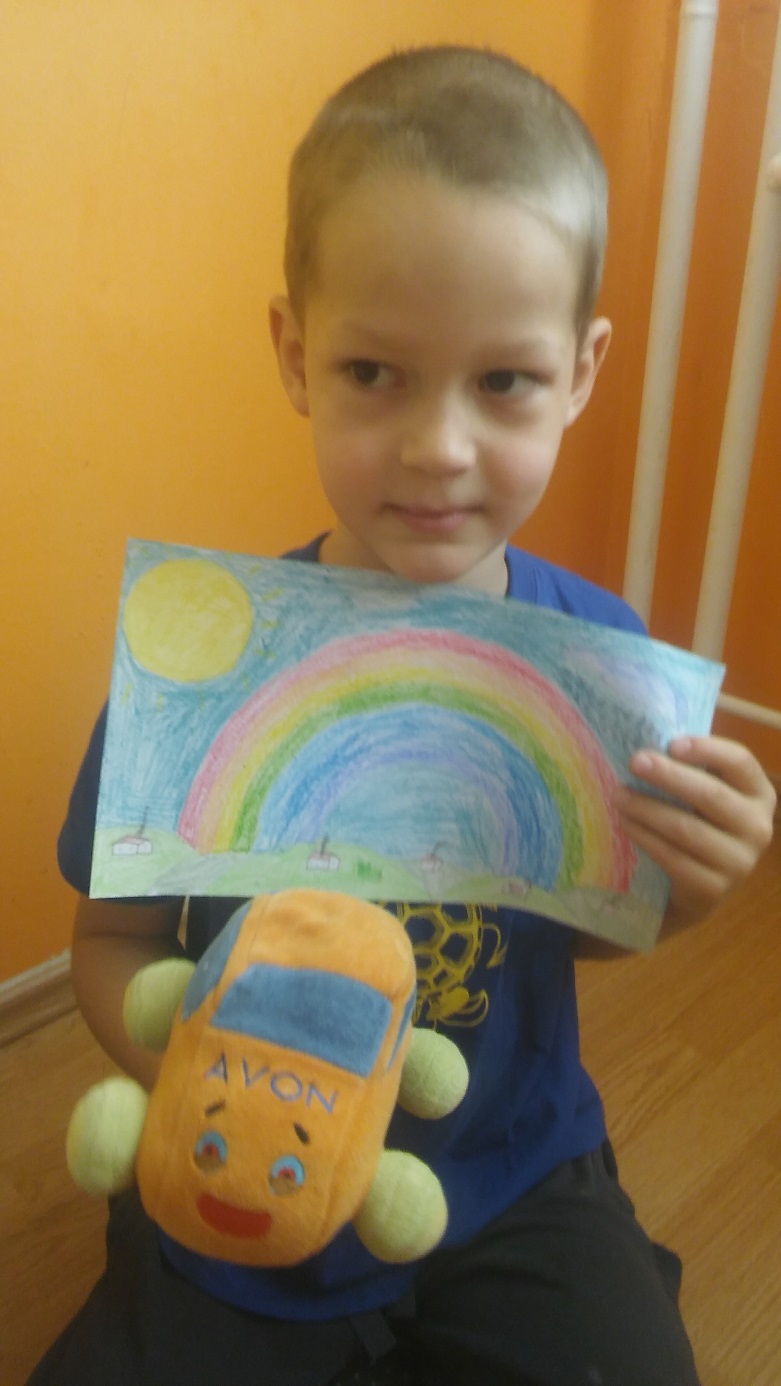                                Ondrův plyšák se jmenuje Avon a líbí se mu, protože to je auto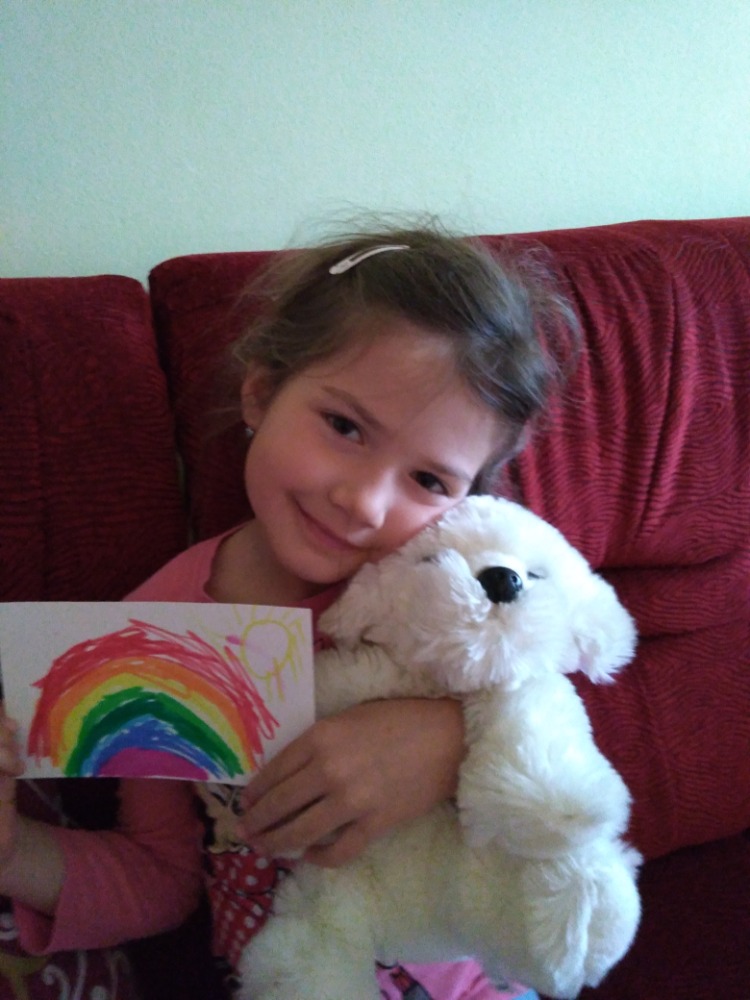 BEÁTKA - můj plyšák se jmenuje RAPPA a je to bílý pejsek. Je můj nejoblíbenější, protože je chundeláček a hezky se s ním spinká a mazlí.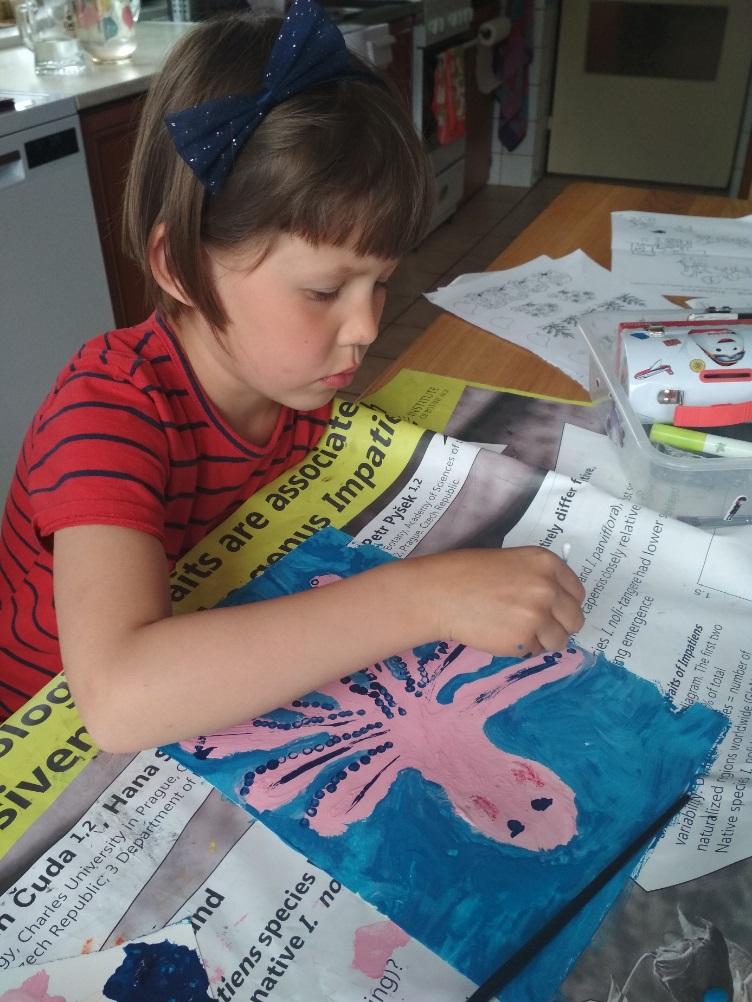 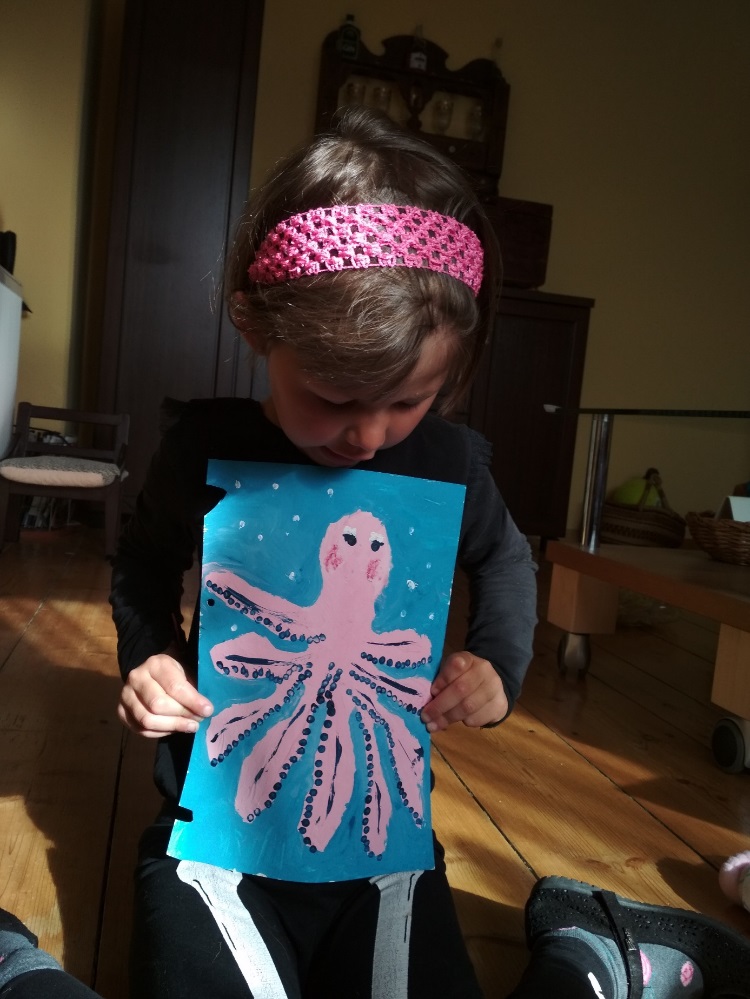 Posíláme kandidátku na mis plyš. Je to chobotnice Eliška a Maru jí má ráda, protože se na ní dobře spí, má ji místo polštáře.Namalovala jí temperou a přísavky jsou udělané uchoštourem.Posíláme kandidátku na mis plyš. Je to chobotnice Eliška a Maru jí má ráda, protože se na ní dobře spí, má ji místo polštáře.Namalovala jí temperou a přísavky jsou udělané uchoštourem.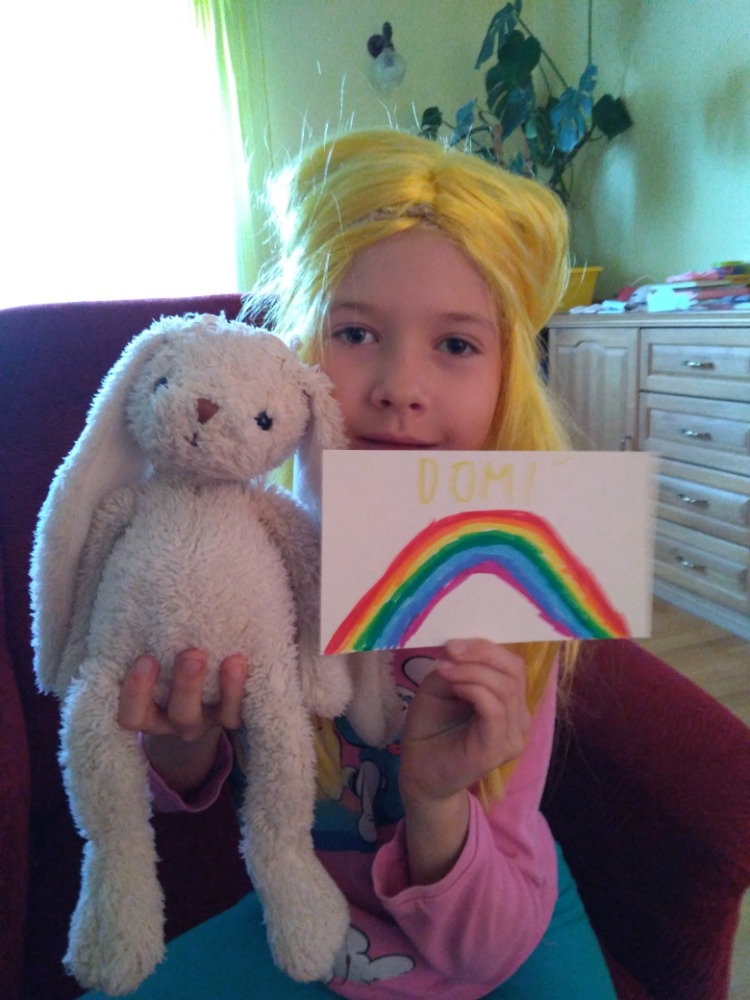 DOMÍ - můj plyšák se jmenuje KLOUVER a je to králík. Můj nejoblíbenější je proto, že ho mam už od malička, je hrozně příjemný a ma krásné dlouhé uši.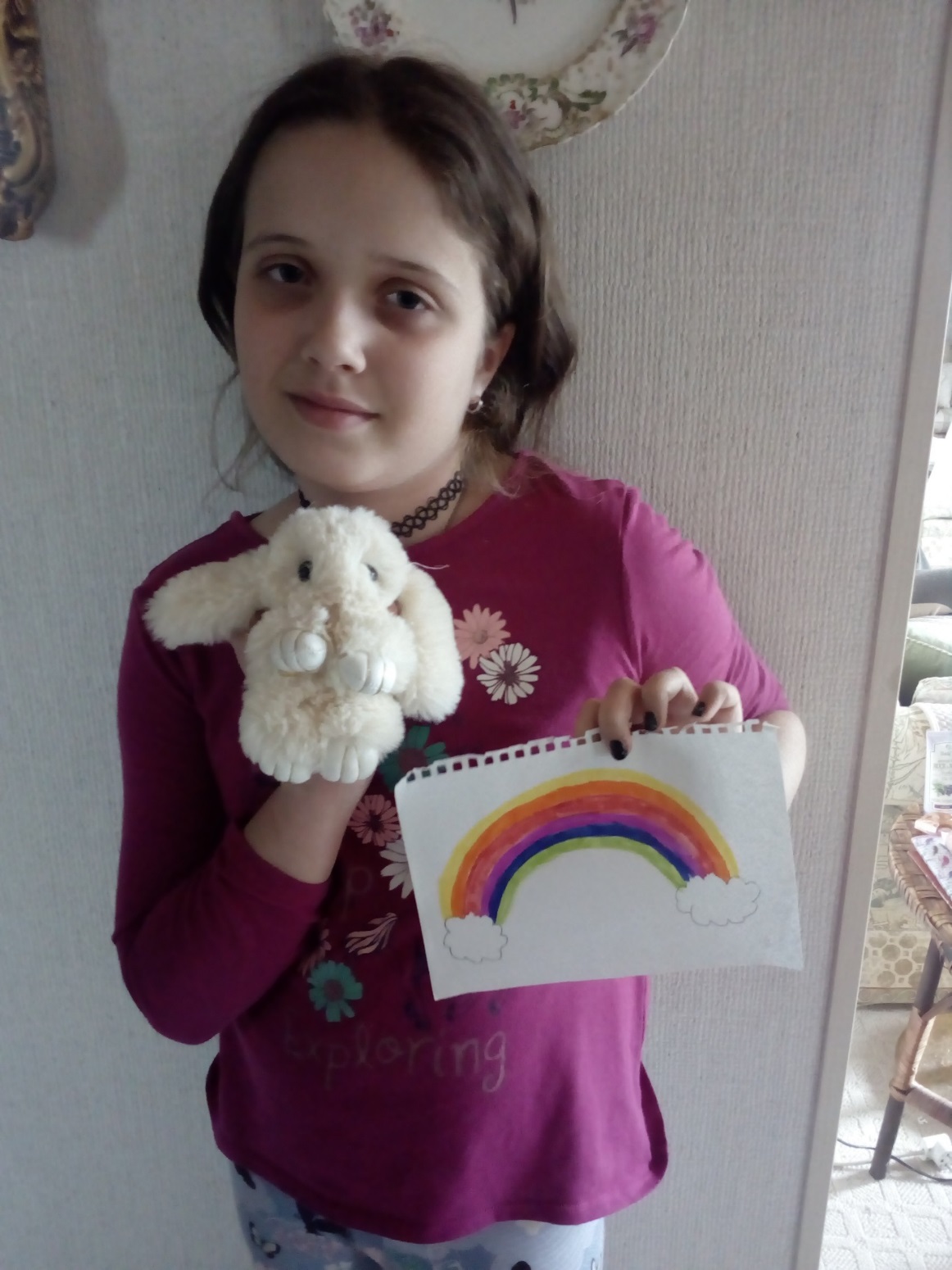 MARJÁNKA  -Chňuchník je extrémně heboučký,má roztomilé pacičky a rád se tulí.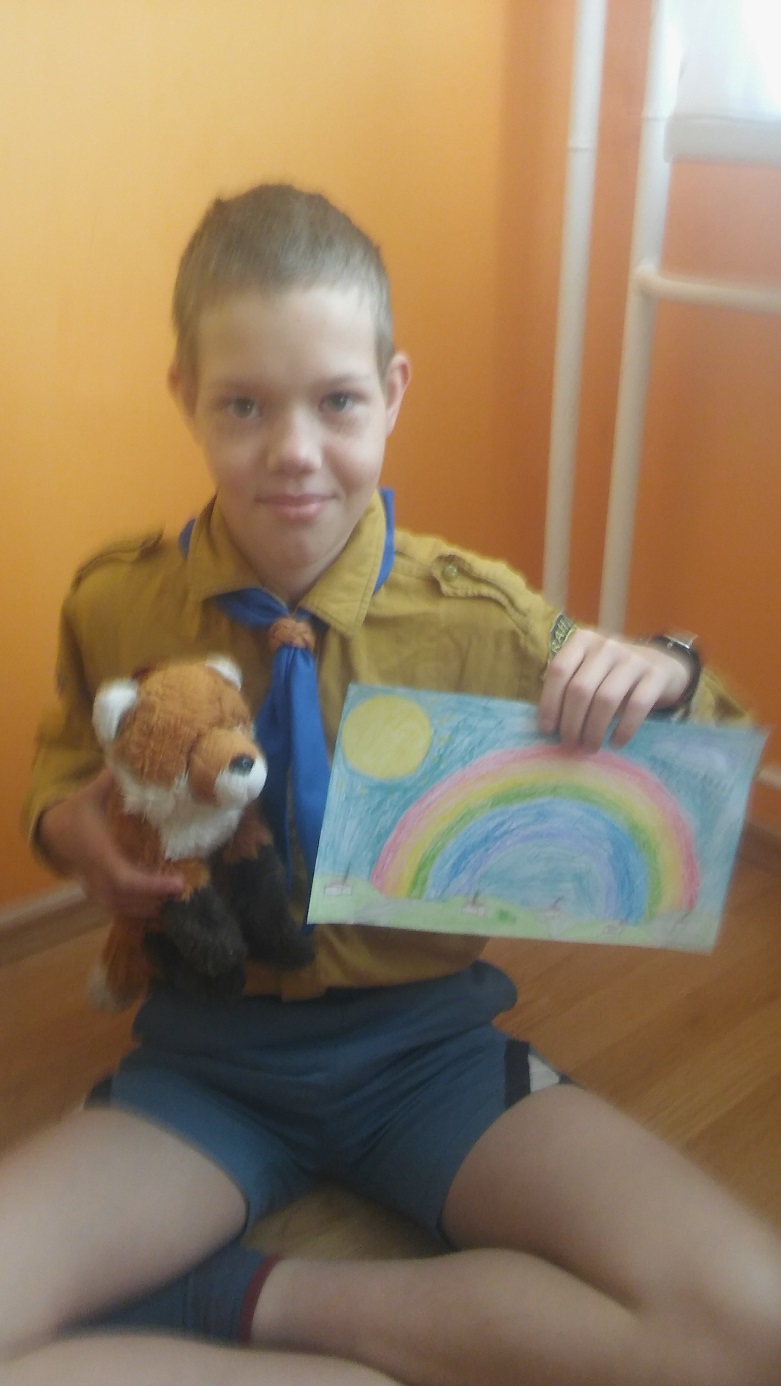 BŮR – Lysorantka a mám ji rá protože je to dárek od zemřelého strýce.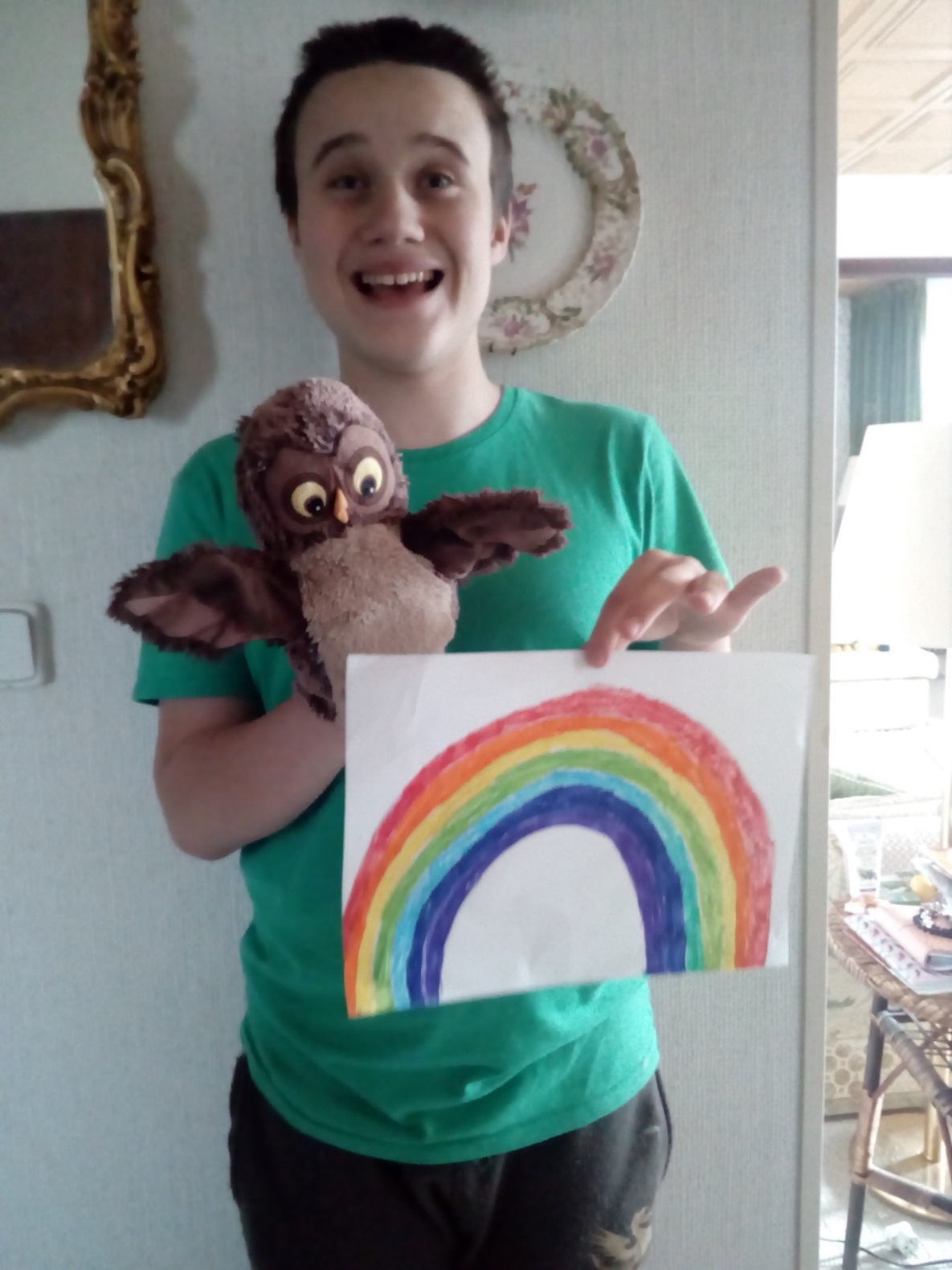 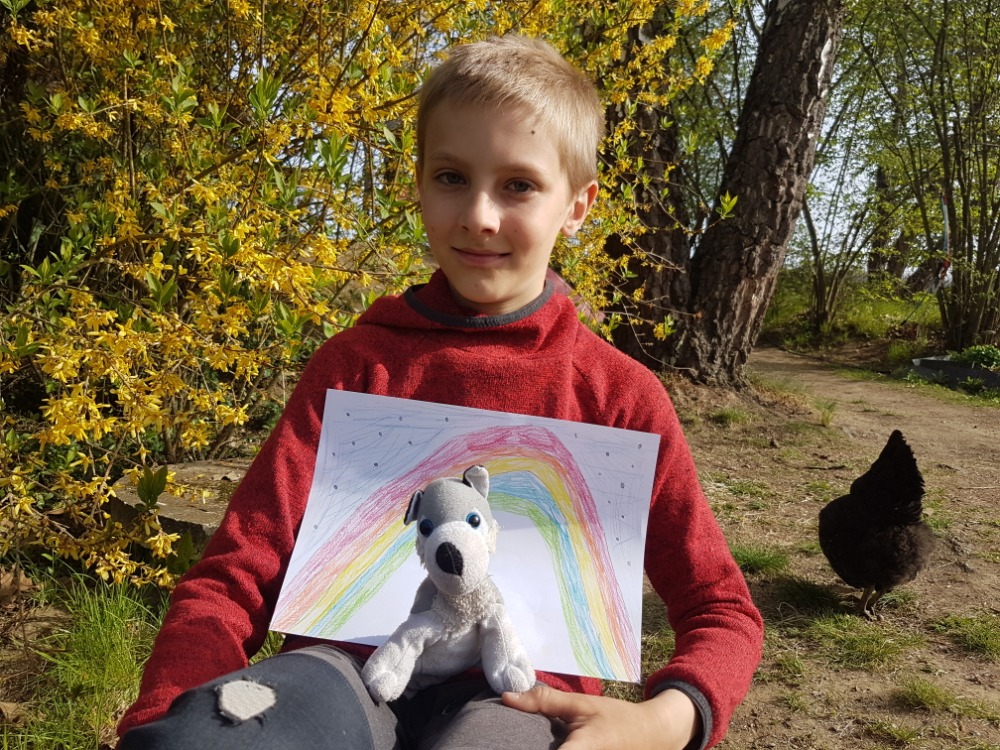 TOMÍK – Modráček je nejlepší plyšák na světě a mám ho všude s sebou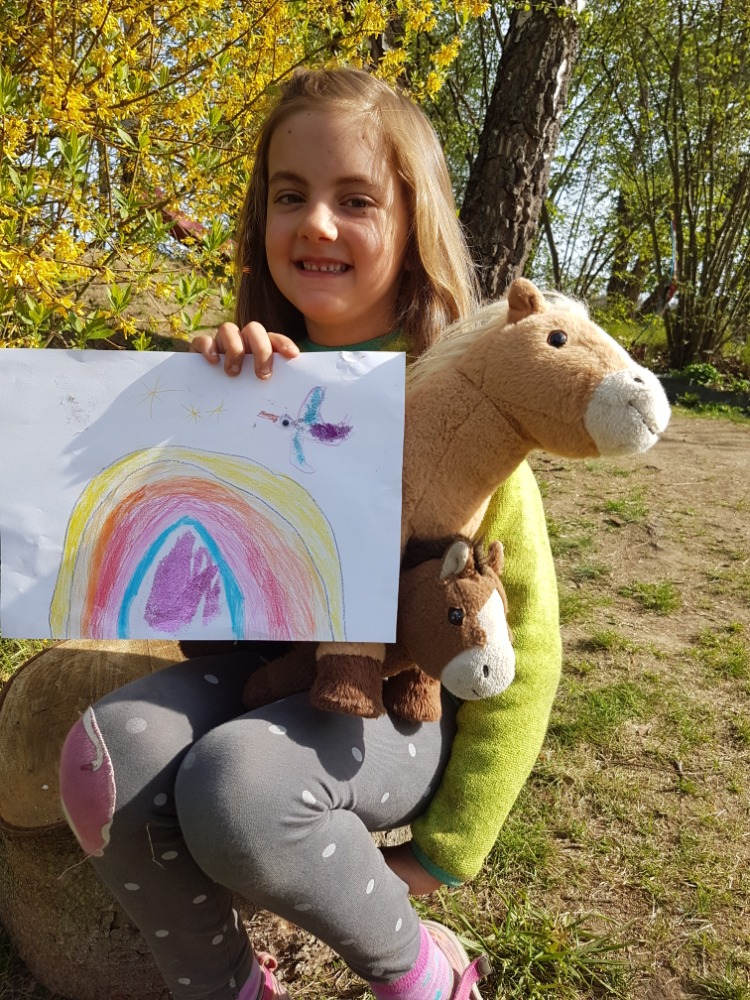 SAŠA – Komik je nejmilejší na světě a všude je se mnou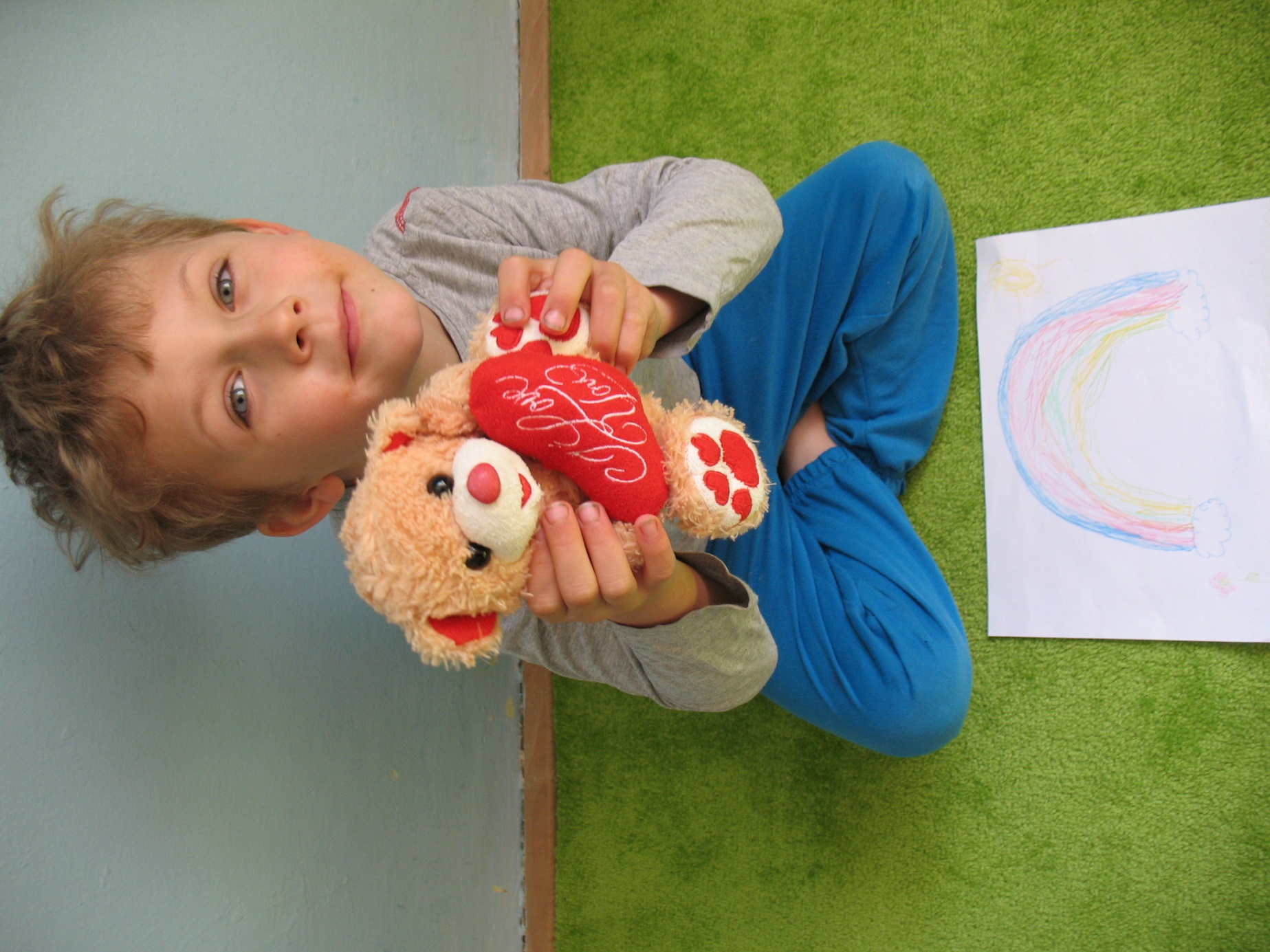 VINCENT -Medvídek Popleta, zkráceně Popík."Mám ho rád, protože je krásnej, je nejhezčí z mých plyšáků. A protože je ze Zakynthosu. Popleta se  jmenuje, protože si spletl lustr s měsícem."